  MODIFICACIÓ DEL PRECOMPROMÍS 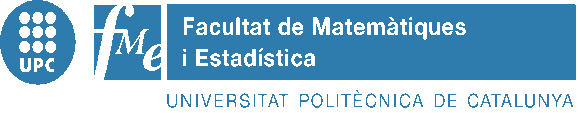  D’ASSIGNATURES DEL PROGRAMA AMÈRICA LLATINAMATRÍCULA AUTORITZADA: 	     Q1		Q2	CRÈDITS OPTATIUS:             	CRÈDITS LLIURE ELECCIÓ:				Assignatures a l’FMENom i Cognoms:Nom i Cognoms:DNI/NIE:Curs: Quadrimestre:Pla d’Estudis:Universitat de Destinació:Universitat de Destinació:Universitat de Destinació:Assignatures Universitat de DestíAssignatures Universitat de DestíAssignatures Universitat de DestíAssignatures Universitat de DestíAssignatures Universitat de DestíAssignatures Universitat de DestíCrèdits per convalidar a l’FMECrèdits per convalidar a l’FMECrèdits per convalidar a l’FMENom NovaNom NovaNom NovaQCrèdits ECTSNom AbandonaQCrèdits ECTSNombre/TipusAssignaturaAssignaturaNom NovaNom NovaNom NovaQCrèdits ECTSNom AbandonaQCrèdits ECTSNombre/TipusCodiNom1.1.1.1.2.2.2.2.3.3.3.3.4.4.4.4.5.5.5.5.6.6.6.6.7.7.7.7.8.8.8.8.9.9.9.9.10.10.10.10.11.11.11.11.12.12.12.12.NomCodi